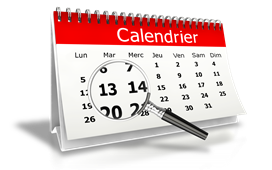 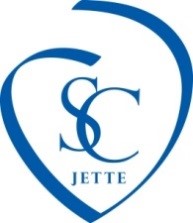 Ephémérides de l’année 2022/2023- Lundi 29 août 2022 : 				rentrée scolaire- Jeudi 1 septembre 2022 : 			réunion de rentrée - section maternelle- Vendredi 2 septembre 2022 : 			réunion de rentrée à 19h - section primaire- Mardi 13 septembre 2022 : 			photos de classe- Vendredi 16 au jeudi 22 septembre 2022 : semaine de la mobilité- Mardi 27 septembre 2022			fête de la Fédération Wallonie-Bruxelles- Mardi 11 octobre 2022 : 			photos individuelles- Mercredi 12 octobre 2022 : 			photos de famille- Vendredi 21 octobre 2022 : 			1er bulletin de compétences- Du lundi 24 octobre au vendredi 4 novembre 2022 : congé de la Toussaint - Vendredi 11 novembre 2022 : 		Armistice- Vendredi 16 décembre 2022 : 		marché de Noël- Jeudi 22 décembre 2022 :  			bulletins et réunions de parents- Du lundi 26 décembre 2021 au vendredi 6 janvier 2022 : congé de Noël- Du lundi 20 février au vendredi 3 mars 2023 : congé de Carnaval- Vendredi 31 mars : 				bulletins- Lundi 10 avril 2023 : 				Lundi de Pâques- Samedi 22 avril 2023 :				fancy-fair- Du lundi 1 mai au vendredi 12 mai 2023 :	congé de Pâques (printemps)- Jeudi 18 mai 2023 : 				Jeudi de l’Ascension - Lundi 29 mai 2023 : 				Lundi de Pentecôte- Jeudi 1er juin 2023 :				Conférence pédagogique- Mardi 4 juillet 2023 : 				bulletins, réunions de parents et remise CEB